Looking at the history of Kuwait, we will find that it was founded in 1613 AD, and the Al-Sabah family was the ruling family, and they were one of the Utub tribes. It is worth mentioning that the residents of Kuwait worked in search of pearls in the depths of the sea, in addition to the maritime trade that arose between India and the Arabian Peninsula Which helped the State of Kuwait to become an important commercial center and a main port for the inhabitants of the Arabian Peninsula, and until 1946, diving and searching for pearls were the main dependence in the Kuwaiti economy, until Kuwait began a new era in its history in the export of oil.الترجمة: بالنظر إلى تاريخ الكويت سنجد انها تأسست منذ عام 1613 ميلاديًا، وكانت أسرة آل صباح هي الأسرة الحاكمة، وكانوا إحدى قبائل العتوب، والجدير بالذكر أن سكان الكويت كاتوا يعملون في البحث عن اللؤلؤ في أعماق البحار، بجانب التجارة البحرية التي نشات بين الهند وشبه الجزيرة العربية، وهو الأمر الذي ساعد دولة الكويت إلى أن تصبح مركز تجاري هام وميناء أساسيًا لسكان شبه الجزيرة العربية، وإلى عام 1946 كان الغوص والبحث عن اللؤلؤ الاعتماد الاساسي في الاقتصاد الكويتي، إلى أن بدأت الكويت في حقبة جديدة من تاريخها في تصدير النفط.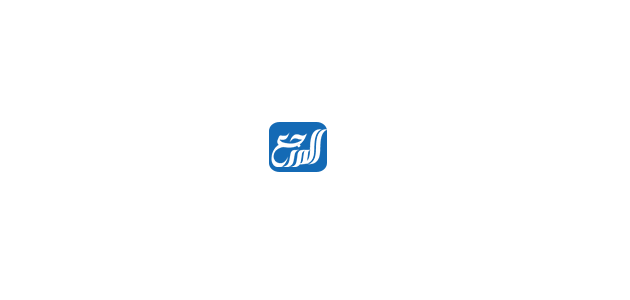 The State of Kuwait was able to maintain its internal independence away from the rule of the Ottoman Empire due to the rule of the Al-Sabah family, and to the era of Sheikh Mubarak Al-Sabah. This independence has continued, as the State of Kuwait was transformed during his reign under British protection from 1896 to 1915, when Sheikh Mubarak signed the agreement with Britain on January 23, 1899, and the people of Kuwait were able to use this period in building, developing and strengthening the rules of the modern state. The Constitution of Kuwait was issued on November 11, 1962 AD.إنّ دولة الكويت استطاعت أن تحافظ على استقلاليتها الداخلية لها بعيدًا عن حكم الدولة العثمانية بسبب حكم عائلة آل صباح، وإلى عهد الشيخ مبارك الصباح قد استمر هذا الاستقلال، حيث تحولت دولة الكويت في عهده تحت الحماية الإنجليزية منذ عام 1896 إلى عام 1915، حيث قام الشيخ مبارك بتوقيع الاتفاقية مع بريطانيا في تاريه 23 يناير عام 1899، وقد استطاع أبناء الكويت استغلال هذه الفترة في البناء والتطوير وتدعيم قواعد الدولة الحديثة، حيث وفرت الحماية البريطانية للكويت الاستقرار السياسي الخارجي، ولكنها ألغيت عام 1961 وبالتحديد في تاريخ 19 يونيو، لتعلن الكويت استقلاليتها، وقد تم إصدار دستور الكويت في تاريخ 11 نوفمبر عام 1962 ميلاديًا.The State of Kuwait is considered a politically hereditary emirate, where the descendants of Sheikh Mubarak Al-Sabah rule it, and its system of government is a constitutional monarchy. Despite this, it has a parliamentary system represented in the National Assembly, which in turn represents the legislative authority. Article VI of the Kuwaiti constitution, sovereignty belongs to the people, and it is worth noting that the capital of Kuwait has been named after the same name of the state, which is the city of “Kuwait”. It became a founding member of the Arab Gulf Cooperation Council, and a member of the United Nations starting in 1963. It should be noted that the State of Kuwait is a major ally of the United States of America outside NATO.الترجمة: إن دولة الكويت تعتبر إمارة متوارثة سياسيًا، حيث تقوم ذرية الشيخ مبارك الصباح بحكمها، ويعد نظام الحكم فيها ملكي دستوري، وبالرغم من ذلك فإنها تمتلك نظام برلماني يتمثل في مجلس الأمة والذي بدوره يمثل السلطة التشريعية، ويعد النظام الديموقراطي هو نظام الحكم السائد في الكويت حسب المادة السادسة من ادستور الكويتي، فالسيادة للشعب، والجدير بالذكر أن عاصمة الكويت قد سُميت على نفس اسم الدولة وهي مدينة "الكويت"، فهي عصب الدولة سياسيًا واقتصاديًا، حيث يوجد بها مقر الحكومة والمراكز والبنوك الرئيسية، بالإضافة إلى سوق الكويت للأوراق المالية، فدولة الكويت أصبحت عضو مؤسس في مجلس التعاون الخليجي العربي، وهي عضو في الأمم المتحدة بداية من عام 1963، وتجدر الإشارة إلى أن دولة الكويت تعتبر حليف رئيسي للولايات المتحدة الأمريكية خارج حلف الناتو.The city of Kuwait was known as “Al-Qurain” in the early 17th century, until it was overshadowed by the name Kuwait, and the names “Al-Qurain” and “Kuwait” came from the words “Qarn” and “Kut”. , so we have the big house that was built in the form of a fort next to the water, and the word “Kut” is used for the fort around which small houses are built, and it is the destination house for large ships and ships, and so far the origin of the word “Kut” is not known, but it is said that it is from Babylonian origin, because the Babylonians lived in the old days in a city called "Kut", as "Kut" was mentioned in the Old Testament Bible.الترجمة: إن مدينة الكويت كانت تعرف باسم "القرين" في أوائل القرن ال17، إلى أن طغى علها اسم الكويت، وقد جاء اسم "القرين" واسم "الكويت" من كلمة "قرن" و"كوت"، فالقرن يعني الأرض العالية، والمقصود بالكوت هو الحصن، ليصبح معنا البيت الكبير الذي تم بناءه على شكل حصن بجانب الماء، كما يتم إطلاق كلمة "كوت" على الحصن الذي يُبنى حوله بيوت صغيرة، وهو البيت المقصد للبواخر الكبيرة والسفن، وإلى الآن غير معروف أصل كلمة "كوت"، ولكن يُقال أنها من أصل بابلي، وذلك لأن البابلين كانوا يعيشون قديمًا في مدينة تُسمى "كوت"، كما تم ذكر "كوت" في الإنجيل العهد القديم.